Bernard Broughton – Evaluation SpecialistContact: Australia 61 421677317 bernardbroughton@gmail.com website https://bernardbroughton.com/Profile: Independent evaluator of humanitarian action and development assistance policies and programs. Although my role has typically been team leader conducting in-country missions, due to COVID-19 I am currently facilitating evaluations remotely in support of national consultants and organisations.Background: Studied Arts Law at Macquarie University. In final year co-founded the Macquarie Legal Centre in western Sydney. Graduated in 1979 and worked initially as Research Officer for Austcare (Australians Care for Refugees) and I then as a Research Officer for the Select Committee of the Legislative Assembly (of the NSW Parliament) on Aborigines. In 1981 I joined the law firm Allen, Allen and Hemsley and practiced as a solicitor. In early 1984 I volunteered in Ethiopia to work for Save the Children UK responding to the famine. I have continued to work in support of humanitarian action and development ever since.NGO employment: After leaving Ethiopia I gained extensive field-based relief and development experience with Oxfam GB in Uganda and Somalia (1984-1989); management experience as a director of CARE Australia (1989-1990); repatriation and human rights monitoring experience with the IFRC in Cambodia (1991-1993); and multi-sector recovery programming and management experience with Oxfam GB in South Sudan (1993-1995). I also worked briefly for Caritas in Timor-Leste (1999-2000). My employment history is on page 7.Consulting: I have worked as an independent consultant since 1995, for many years through Project Design & Management Pty Ltd which I co-founded, initially designing development projects and providing training in design and M&E for the Australian government and NGOs. I then shifted focus to leading independent reviews and evaluations. Sectors in which I have expertise include agricultural and livestock development; enterprise development and micro-finance; national development planning particularly coffee production; food security and nutrition; pandemics and emerging infectious diseases; humanitarian action and humanitarian sector reform; disaster risk reduction and resilience; and human rights and protection. I have worked across Africa, Asia and the Pacific.Qualifications and training: Bachelor of Arts and Laws (BA.LLB), Macquarie University 1979; Development Strategies at Times of Disaster, Asian Institute of Technology, Bangkok 1989; Development Studies, Deakin University 1992-1993 (incomplete); Training for Advanced Facilitators, Staufen, Germany 1997; Peace Operations Negotiation Course, Paxiquest/Griffith Univ. 2000’; UNICEF M&E systems trainer-of-trainers course, New York 2003; UN Disaster Assessment and Coordination (UNDAC) member training, Switzerland 2003, Singapore 2006, New Zealand 2009; and Australian Civilian Corp member training, Canberra 2012      October 2020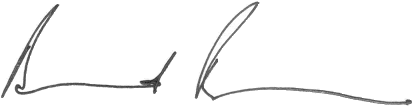 CONSULTANCIESCONSULTANCIESAsian Development Bank (ADB) 2020Real-Time Evaluation of the ADB's Response to the COVID-19 Pandemic > Real-Time Evaluation Methodology Advisor; rapid assessment of the ADB’s response to COVID-19 seeking evidence on what has emerged so far, what has worked well, what lessons have been identified, and whether any corrective action needs to be taken.DFIDMyanmar2019Review of Mya Sein Yaung (Evergreen Village Development Programme) > Team leader of a qualitative review of national revolving loans programme implemented in over 11,000 villages by Myanmar’s Department for Rural Development (DRD). Micro-finance, poverty reduction, governance. Extensive field work at village level. Contracted by the Centre for Good Governance (CGG) in Yangon with DFID funding the review.CardnoPacific2019Review of Infrastructure Partnerships in the Pacific > Team leader of a review of the localised development impact of Cardno’s partnerships with infrastructure firms in Pacific Island Countries. Case studies PNG (includ. Bougainville) and Solomon IslandsDFAT Pacific2018Evaluation of protection in Australia’s disaster responses in the Pacific > Team leader of independent evaluation assessing the extent to which Australia's responses to disasters in the Pacific over the period 2013 to 2018 have been timely, effective and appropriate in relation to protection needs and risks with reference to commitments Australia has made and to global normative standards. https://dfat.gov.au/about-us/publications/Pages/evaluation-of-protection-in-australias-disaster-responses-in-the-pacific.aspxDFAT Tonga2018Evaluation of vocational training program > Evaluation specialist on team conducting a mid-term review to assess the progress of Tonga Skills for Inclusive Economic Growth Program (Tonga Skills) funded by DFAT, including identifying gaps and analysing solutions. https://dfat.gov.au/about-us/publications/Pages/tonga-skills-for-inclusive-economic-growth-mid-term-review.aspx UN WFP2018Evaluation quality assurance > Member of Decentralised Evaluation Quality Assurance System (DEQAS) team contracted and managed by IOD PARC UK to provide QA upon request on decentralized evaluation terms of reference, inception reports and/or draft reports.DFAT and RedR Australia2017-18Development of monitoring, evaluation, accountability and learning system > Assisted DFAT to develop the program logic and monitoring, evaluation, accountability and learning (MEAL) framework for Australia Assists that deploys Australian specialists to work with governments, multilateral agencies and communities to prepare for, respond to, and recover from natural disasters and conflict. Subsequently contracted by RedR, which manages Australia Assists, to support the development of key MEAL templates and processes.DFATPNG2017Evaluation of emergency drought response > Independent evaluation to assess whether Australia’s response to the El Niño drought and frosts in PNG 2015-2016 was appropriate, timely, effective and efficient and to inform future responses to El Niño events and disaster risk reduction programs http://dfat.gov.au/about-us/publications/Pages/evaluation-of-australias-response-to-png-el-nino-drought-2015-2017.aspxDFATPNG 2017Meta evaluation > Desk review of the quality of 17 evaluations of PNG development programs undertaken in 2015-2017, including identifying lessons for improving DFAT’s approach to evaluation in PNG and synthesising key findings relating to improving program management, quality and impact.DFAT2014- 2017Humanitarian M&E advice > Contracted as humanitarian M&E adviser; tasks included helping develop DFAT’s Humanitarian Aid Quality Check template and rating matrix; drafting Multilateral Performance Assessments; presenting a workshop on Humanitarian M&E; preparing  a Due Diligence Baseline Assessment Report for NGO seeking funding; developing theory of change, program logic, M&E framework for civilian deployment program; developing M&E plan, templates for assessing utility of Australian Humanitarian Supplies.MFATPacific 2016Real Time Humanitarian Monitoring and Evaluation Framework > Team leader for the development of a Joint New Zealand – Australia Humanitarian Monitoring and Evaluation Framework for the Pacific, designed primarily to support real time remedial action and the evidence-base for results https://reliefweb.int/report/world/mfat-dfat-humanitarian-monitoring-and-evaluation-framework-pacificUN FAOUganda2016Strengthening resilience and adaptive capacity evaluation > Team leader, final evaluation of DFID funded ‘Strengthening Resilience and Adaptive Capacity of Agro-Pastoral communities and the Local Government to Reduce Impacts of Climate Risk on Livelihoods in Karamoja, Uganda.UK DFIDInternational 2015-2016Humanitarian sector reform evaluation > Member of team evaluating DFID’s Pilot ‘Unified’ Approach to Multilateral Core Funding 2015–2016 designed to improve the coordination and effectiveness of humanitarian assistance. Funded agencies interviewed (in Geneva, Rome and New York) included UNHCR, UNICEF, WFP, OCHA, CERF, IOM, ICRC and IFRC. AFPPNG2015Policing partnership review > Led the Mid-Term Review of the Australia–PNG Policing Partnership (PNG-APP) Phase IV 2013-2017 implemented by the Australian Federal Police and made extensive recommendations for the next phase. UK DFID Uganda2015Disaster Risk Management evaluation > Undertook completion evaluation for Ugandan/British Red Cross Society disaster risk management (DRM) program ‘Reducing Community Risk and Strengthening Disaster Response 2011-2014'. EUUganda 2014Farmer Field Schools evaluation > Evaluated the Farmer Field School Components of two European Union funded post-conflict rural recovery and development projects (ALREP and KALIP) implemented by UN FAO in northern Uganda and Karamojahttp://www.opm.nulep.org/documents/alrep-partner-documents/item/download/1317_93ae3080232a69f68b10c3dafb2fa76bDFAT2013 & 2014Post-conflict humanitarian action advice > Subject matter specialist contributing humanitarian action perspective and advice at annual training exercises at the Australian Command and Staff College in Canberra. USAIDUganda2014Coffee sector development design > Assisted design the Uganda National Coffee Strategy 2015-2040 and assisted the Uganda Coffee Development Authority draft a national 25-year coffee development strategy.  Contracted through ChemonicsUSAIDUganda2014Coffee production campaign evaluation > Evaluated impact of the national Coffee Production Campaign 2006-2015 and effectiveness and efficiency of the Uganda Coffee Platform, which brings together private & public sector stakeholders. Through ChemonicsUN FAOMyanmar2014Animal health and production design > Assisted FAO technical experts and other stakeholders critique and reframe a proposed Animal Health and Production Project. Included preparing a LogFrame and M&E Framework. Contracted directly to FAOUK DFIDUganda2013Disaster Risk Management review > Reviewed the Ugandan/British Red Cross disaster risk management (DRM) program ‘Reducing Community Risk and Strengthening Disaster Response 2011-2014'. Contracted directly to DFID.UN WFPUganda 2013Workshop facilitation > 2-day workshop reviewing nutrition programs in Karamoja for UN agencies, NGO partners, and GoU health authorities.AusAIDPNG2013Disaster Risk Management review > Independent Progress Review of Australian funded ‘PNG Disaster Risk Management Program 2010-2014’, strengthening preparedness, response and disaster risk reduction. Field visits East & West New Britain.DFID UKUganda 2013Nutrition program evaluation > Project Completion Review of ‘Sustaining Nutritional Assistance in Karamoja’ implemented by UNICEF and WFP to address acute malnutrition in Karamoja through supplementary and therapeutic feeding; health interventions; nutrition surveillance; and water sanitation and hygiene promotion.UNDPUganda 2012UNDAF review > Led the Mid Term Review of the UN Development Assistance Framework 2010-2014 which involved assessing all UN activities in Uganda, identifying risks and framing recommendations for the UN Country Team for 2013-2014. WFPUganda 2012Food assistance to refugees & IDPs evaluation > Team leader evaluating WFP’s Protracted Relief and Recovery Operation in Uganda- PRRO 101213 ‘Assistance to Refugees and Internally Displaced Persons’ April 2009 to March 2012. GOALUganda 2011-12Food security evaluation peer review > Peer reviewed an independent evaluation of GOAL Uganda’s Household Food Security Project in post-conflict north and east Uganda.UNDPUganda 2011-12UNDAF review > Undertook the Annual Review for 2011 of the United Nations Development Assistance Framework (UNDAF) 2010-2014.LEMUUganda 2010Planning and monitoring training > Developed and delivered training to strengthen Land and Equity Movement’s planning, monitoring and evaluation systems. AusAIDPacific 2010Pandemic preparedness evaluation > Led a multi-disciplinary team to Fiji, Samoa, New Caledonia and Solomon Islands in undertaking the Independent Completion Report of the ‘Pacific Influenza Pandemic Preparedness Project 2006-2010’.AusAIDMultiple 2009Pandemics and emerging infectious diseases review > Reviewed 15 programs totalling $95 million funded under Australia’s ‘Pandemics and Emerging Infectious Diseases Strategy (2006-2010)’, including advice on the development of a new Strategy.AusAIDPacific 2009Climate change adaptation review > Led multi-disciplinary team to Fiji, Samoa and Kiribati in conducting a combined review of the ‘Pacific Islands Climate Prediction Project Phase 2’ and the ‘South Pacific Sea Level and Climate Monitoring Project Phase 4’.AusAID2009Civilian deployment program design > Developed integrated planning and monitoring frameworks for Deployable Civilian Capacity (launched as the Australian Civilian Corp).TI2009Strategic planning training > Developed and facilitated short course on strategic planning for Transparency International’s Asia Pacific national representatives.AusAIDIndonesia 2008Aceh rehabilitation evaluation > Independent Completion Report (ICR) of the Infrastructure Component of Aceh Rehabilitation Program. Led multi-disciplinary team to conduct desk research, fieldwork in Aceh, consultations in Jakarta, and prepare report.AngliCOR Tanzania 2008Rural development evaluation > Evaluated impact and effectiveness of a rural development and environmental conservation foundation (the JITUME Foundation) in Mpwapwa, Tanzania.AusAID Asia-Pacific 2008Emerging infectious diseases review > Reviewed AusReady, an Australian Government emerging infectious diseases facility. Determined relevance and effectiveness and advised on whether or not to continue to fund the Facility.AusAID Indonesia 2008Emerging infectious diseases review > Mid Term Review of ‘Animal Health Emerging Infectious Diseases Program’. M&E specialist on team responsible inter alia for assessing the effectiveness of the program and project level performance information.AusAID Indonesia 2008Emergency response and preparedness evaluation > Evaluated Australian Government disaster and emergency response interventions in Indonesia over the period 2006-2007 and Australia’s preparedness to respond in future. AusAID Multiple 2008Deployed protection officers review > Reviewed AusAID’s funding for deployment of protection officers with UN agencies through Austcare and RedR Australia (field study in Sri Lanka).AMSAT Indonesia 2007Design and proposal writing training > Conducted project design and donor proposal preparation training for members of Indonesia’s Department of Trade through the Indonesia Australia Specialised Training Project 2005-2008 (AISTP III). AusAID 2007M&E guidance and SOPs > Designed guidance notes for HES staff appraising emergency response plans & proposals and assisted with emergency response SOPsACFID2007Emergency stores supply chain review > Assisted a review of emergency response supply chain arrangements for disasters in the Asia-Pacific. AusAID 2007Refugee fund design > Designed M&E Framework for International Refugee Fund, which led to broader M&E recommendations for Humanitarian & Emergencies Section.FHFPakistan 2007Eye care program design > Prepared design, scope of service and basis of payment for AusAID funded Pakistan-Australia Paediatric and Diabetes Related Eye Care Program 2008-12.AusAID PNG 2007Sexual health project appraisal > Appraised PNG-Australia Sexual Health Improvement Project (PASHIP). Desk appraisal of project design/funding submissions from seven NGOs.AusAID Asia-Pacific 2006-07Emergency response capacity review > Reviewed AusAID’s Emergency Response Capacity in Emergency Shelter and Water Supply. Included recommendations for disaster stocks and guidelines for assessing disaster response proposals.AusAID 2006M&E system design > Development of a strengthened M&E system for the Humanitarian & Emergencies Section. Monitoring and evaluation specialist on team.AusAID 2006Emergency water supply and shelter stocks guidelines > Wrote guidelines for the provision of emergency water supply and shelter supplies, equipment and expertise. UNICEFIndonesia 2006WASH cluster response review > Reviewed the effectiveness of the Water, Sanitation and Hygiene (WASH) cluster agencies response to the May 27 Central Java Earthquake.AusAID2006Peace, conflict and development design input > Advised on the design of an evaluation of AusAID’s Peace, Conflict and Development Policy (desk study).AusAID2006DRM Appraisal > Panel member appraising and scoring NGO bids under NGO periodic funding agreement for disaster risk management (DRM).AusAIDAsia Regional 2006Disaster preparedness review > Mid-term review Asian Disaster Preparedness Center (ADPC) ‘Mainstreaming Disaster Risk Management and Institutional Development Projects’. Reviewed Phase 1 and advised on whether or not to proceed to Phase 2.AusAID2006Emergency response procedures training > Designed and facilitated one-day training course on emergency response procedures for AusAID Emergency Officers. AusAIDSouth Asia and Africa 2006M&E frameworks review > Desk review of the quality of design of the M&E Frameworks of South Asia and Africa funded initiatives designed by UN agencies and NGOs and funded by Australia.AusAID2005Illicit drugs initiative design > Assisted Asia Transboundary Section with the concept submission and design note for the Illicit Drugs Initiative, 2005-07.AusAID 2005Trafficking design appraisal > Desk appraisal of Design Document of Asia Regional Trafficking Project to ensure adherence to design standards & basis for contracting.AusAIDEast Asia 2005Peer review of tsunami response evaluation > Peer reviewed an evaluation of AusAID’s response to the Indian Ocean Tsunami. NetherlandsSudan 2005Food aid evaluation > Conducted the Sudan case study for the Evaluation of Dutch Humanitarian Assistance 2000-2004 for the Netherlands Ministry of Foreign Affairs. UN HQSudan 2004-05Darfur crisis real time evaluation > Led the ‘Inter-Agency Real Time Evaluation of the International Humanitarian Response to the Crisis in Darfur’ conducted over 18 months and involving three missions to Sudan, three reports, and briefings to senior UN representatives in New York and Geneva. Commissioned by the UN Emergency Relief Coordinator and Under-Secretary General for Humanitarian Affairshttp://documents.wfp.org/stellent/groups/public/documents/reports/wfp092382.pdfWFPSudan 2004Food aid evaluation > Evaluated WFP’s Emergency Operations in Sudan – EMOP 10048 2001-2004 ‘Assistance to War and Drought Affected Populations’http://documents.wfp.org/stellent/groups/public/documents/reports/wfp065383.pdfWFPAfghanistan 2004Food security evaluation > Evaluated WFP’s Protracted Relief and Recovery Operation – PRRO 10233 2003-2004 ‘Food Assistance to Re-establish Livelihoods and Household Food Security in Afghanistan’. Relief and recovery specialist on team. Contracted through FAOAusAIDAustralia 2003Conflict and disasters study > Desk study to conceptualise the integration of conflict and disaster related (i.e. humanitarian) activities in country/regional programs and AusAID’s management information systems.AusAID Palestinian Territories and Lebanon 2003Humanitarian strategy review and design > Reviewed Australian funded humanitarian assistance to Palestinians and developed a revised humanitarian strategy for the Australian Government’s aid program.AusAID Myanmar/Burma 2003Humanitarian strategy review and design > Reviewed Australian funded humanitarian activities in Burma and on the Thai-Burma border and developed a humanitarian strategy for the Australian Government’s aid program.UNICEFRussia 2003Emergency programming review > Reviewed UNICEF’s Emergency Programme in the Northern Caucasus, Russian Federation, for the period November 1999 to December 2002. AusAIDVietnam 2002-03M&E system strengthening design > Provided advice on the design of the Vietnam-Australia Monitoring and Evaluation Strengthening Project Phase II 2004-2007.WFPIran 2002Food for refugees evaluation > Evaluated WFP’s Protracted Relief and Recovery Operations in Iran - PRRO 6126 ‘Food Assistance and support for repatriation of Iraqi and Afghan refugees’ http://documents.wfp.org/stellent/groups/public/documents/reports/wfp022479.pdfAusAID2002Emergency response proposals appraisal > Technical assessment panel member assessing and scoring NGO bids under the AusAID/NGO Emergency Response Cooperation Agreement.AusAID Indonesia 2002DRM appraisal > Desk appraisal of proposal for strengthening the disaster preparedness and response capacity of the Indonesian Red Cross.WFP 2002M&E guidelines design > Peer review and contributor of material for WFP’s then new Monitoring & Evaluation Guidelines.AusAID 2001-02Evaluation training > Designed and delivered segment on evaluation for design, M&E training course for three successive groups of AusAID Program Support Staff in collaboration with ANUTECH.AusAIDMultiple 2001Disaster stores review > Reviewed Australia’s disaster response arrangements for the Asia-Pacific, focusing on Australia’s disaster stores for natural disasters and complex emergencies, arrangements with the ADF, and support for OCHA and UNDAC. WFPTimor-Leste 2001Emergency food operation evaluation > Evaluated WFP’s Emergency Operations in East Timor in particular EMOP 6177 ‘Emergency Food Assistance to Victims of Civil Strife’. WFPUganda 2001Food security evaluation > Evaluated WFP’s Protracted Relief and Recovery Operations in Uganda - PRRO 6176 ‘Assistance to Refugees and IDPs’ http://documents.wfp.org/stellent/groups/public/documents/reports/wfp065633.pdfAusAIDAfrica2000Quality and impact of NGO programs evaluation > Led Cluster Evaluation of Australian-funded NGO projects in Africa. Sample included eight NGO projects in Tanzania, Zimbabwe & South Africa (mostly HIV/AIDS) and focused on monitoring systems, achievement of objectives and impact.AusAID Indonesia 2000HIV/AIDS program design > Led design mission to Indonesia to undertake consultations and design the Indonesia-Australia HIV/AIDS Program Phase II 2002-2008.FHFPakistan 2000Cataract blindness program design > Conducted in-country consultations and designed a five-year cataract surgery program for The Fred Hollows for submission to AusAID for funding.AusAID 2000M&E in humanitarian assistance training > Designed and delivered training to assist HES and other staff plan/manage M&E exercises. AusAID 2000M&E in development training > Co-designed and facilitated 4-week M&E course for Program Managers from Indonesia, Philippines, South Africa & Mozambique.WFPChina 1999Food response to floods evaluation > Member of team evaluating WFP’s response to 1998 floods in Hunan, Hubei, Jiangxi, Anhui Provinces.World Vision Indonesia 1999Social Safety Net Program Evaluation > Evaluated the 1998/99 Social Safety Net Program - emergency food security and health intervention in Eastern Indonesia implemented by WV International and funded by AusAID and CIDA. UNICEFNepal1999Human rights approach review > Mid-Term Review of HMG Nepal-UNICEF Country Programme of Cooperation. External component on progress in instituting a human rights approach to country programming. Team Member.FHFVietnam 1999Cataract blindness program evaluation > Conducted Independent Completion Evaluation of 4-year Fred Hollows Foundation AusAID funded Cataract Blindness Eradication Program.OXFAMSudan 1999Primary health care project evaluation > Independent Completion Evaluation of 3 year OXFAM GB & Australia AusAID funded Rumbek County Primary Health Care Project.ACFOAAustralia 1999Monitoring & reporting training > Designed and facilitated two-day workshops in Sydney and Melbourne for the Australian Council for Overseas Aid for NGO staff on monitoring and reporting to AusAID.OXFAMAustralia 1999Regional programming review > Facilitated an internal review for OXFAM Australia of their Horn of Africa Program.AusAID Australia 1999M&E in development training > Co-designed and facilitated 4-week M&E course for AusAID Program Managers from Indonesia, Palestine and Australia in collaboration with ANUTECH.AusAIDPNG1998Drought assistance evaluation > Humanitarian relief specialist on team evaluating Australian assistance to the drought in PNG, the main component being provision of food relief with assistance from the Australian Defence Force.UNCDFUganda 1998Pilot M&E system design > Designed M&E system for pilot District Development Project for the decentralisation of the national budget to Districts and Sub-Counties.UNCDFUganda 1998Budget decentralisation review > Reviewed a pilot project designed to test systems for the devolution of the development budget to districts.FHFAfrica 1998Cataract blindness review > Reviewed Fred Hollows Foundation AusAID and community funded ‘Cataract Microsurgical and Intraocular Lens Training Project’ implemented in Zimbabwe, Kenya and Ethiopia, which introduced advanced surgical techniques for implanting lenses.WoodsideWestern Aust. 1997-8Community consultations and development of foundation > With another consultant undertook consultations to design the Ngaluma-Injibandi Development Foundation to manage compensation funds given to native title claimants by Woodside Offshore Petroleum.WDPACWestern Aust. 1997Land rights advocacy >, Advocacy > Contracted by Western Desert Puntukurnuparna Aboriginal Corporation to assist Martu native title claimants develop and present a strategy and rationale to the West Australian government to oppose uranium mining at Kintye.OXFAMPhilippines 1997Rural development evaluation > Evaluated AusAID funded ‘Ifugao Northern Upland Communities Sustainable Development Project’, an integrated area development project implemented by Oxfam Australia /Philippines Rural Reconstruction Movement.  AusAIDMultiple 1997Food aid review > Desk Review of AusAID’s Food Aid Policy. Author of papers on humanitarian food aid including role of food-for-work, needs assessment and targeting and relative performance of Australian NGOs and the WFP in delivering food aid.AusAIDAustralia 1997Design and M&E in rural development training > Co-designed and facilitated 2 four-week courses on design, M&E for AusAID program managers in collaboration with ANUTECH. ACFOAAustralia 1996Design and M&E for managers training > Designed and facilitated two workshops for NGO project managers on designing, monitoring and evaluating development projects in collaboration with ANUTECH. ACFOAAustralia 1996Emergency response training > Designed and facilitated 2 workshops for NGO emergency response managers on responding to complex humanitarian emergencies.AusAIDVietnam 1996Language training project design > Design specialist on team assisting the Ministry of Justice in Vietnam develop the English Language and Technical Courses Project.NCCAEritrea 1995-96Food security evaluation > Contracted by National Council of Churches of Australia to evaluate AusAID funded Agricultural Rehabilitation (Food Aid) Project implemented by a consortium of Australian NGOs (Food Security Working Group) and the Eritrean government.CAAEthiopia 1995Food aid evaluation > Evaluated AusAID funded Agricultural Rehabilitation (Food Aid) Project implemented by Community Aid Abroad (now OXFAM Australia) and an Ethiopian agency. WEHIIndonesia 1995Malaria research project design > Co-designed the Indonesia Malaria Research Project subsequently funded by AusAID for the Walter and Eliza Hall Institute (WEHI).AIDABIndonesia 1990Country programming review > Researcher on team reviewing the effectiveness of Australian development cooperation with Indonesia.  Author of background briefings, discussion papers and financial analysis.EMPLOYMENT 1981-2002 (otherwise I have been self-employed)EMPLOYMENT 1981-2002 (otherwise I have been self-employed)UN OCHANew York 2002Senior Evaluator > Assisted OCHA’s Evaluation and Studies Unit prepare and manage a portfolio of evaluations of humanitarian operations (3 months).CaritasTimor-Leste 1999-2000Relief Coordinator > Helped establish Caritas Australia’s emergency response and rehabilitation program, including food aid operations and a shelter program in the Oecussi enclave (3 months).OXFAM GBSouth Sudan 1993-95Relief and Rehabilitation Coordinator > Established and coordinated Oxfam’s rehabilitation and development program in Bahr el Ghazal and Western Equatoria.  Interventions addressed primary health care, water supply and sanitation, veterinary services, and food security/livelihoods.IFRCCambodia 1992-1993Repatriation Coordinator > Managed the reception and resettlement of refugees returning from Thailand to areas controlled by the Khmer Rouge, KPNLAF and ANKI, in collaboration with UNHCR.  Included monitoring respect for human rights of returnees and distributing livelihood and shelter kits and in some cases cash. Cambodian Red Cross1991Development Delegate > Assisted the Cambodian Red Cross establish an assessment capacity for food aid and rural rehabilitation needs.  Included training in survey techniques, project design, monitoring and review. CARE Australia1989-1990Director of Relief and Rehabilitation > Field assessment and design and oversight of humanitarian projects budgeted at $6 million. Programming and monitoring visits to Vietnam, Thailand, Sri Lanka, Jordan, Angola, Mozambique, Malawi, Zimbabwe, Uganda and Sudan. Based in Canberra.OXFAM UKUganda 1988-89Relief and Rehabilitation Coordinator > Managed a large food aid and agricultural rehabilitation project in Kitgum District; assessed relief needs in Soroti District and managed reception of Sudanese refugees in Kaabong Sub-County.OXFAM UKSomalia 1988Galgaduud Region Project Manager > Established and managed an emergency supplementary feeding project in collaboration with UNICEF (3 months).OXFAM UKUganda 1984-88Resettlement Project Manager, Karamoja Region > The Lolelia Development Project was initiated as a resettlement project and evolved into a respected pioneering community development project working productively with over 7,000 Karamajong.SCF UKUganda 1984Logistician > Responsible for Save the Children Fund (UK) Kampala stores and emergency distributions in conflicted Luwero Triangle (4 months).SCF UKEthiopia 1984Logistician > Volunteer logistician for feeding centres in Korem Wollo Region during the famine in northern Ethiopia (2 months).Allens1981-83Solicitor > Civil litigation and advice, Allen, Allen & Hemsley, Sydney.PUBLICATIONS AND ARTICLESPUBLICATIONS AND ARTICLESCoordination Tools for OCHA, UN Office for the Coordination of Humanitarian Affairs, New York, 2002, 12 pagesPlanning and Management of Humanitarian Operations, OEDE/WFP Rome, 2001, 26 pagesProposal Outlining a Conceptual Framework and Terms of Reference for a Pilot Real-Time Evaluation, OEDE/WFP Rome, 24 December 2001, 20 pages. Safe Sex or Healthy Sex? Development Bulletin, Australian Development Studies Network, Australian National University 2000Guide to HIV/AIDS and Development, AusAID, 1999, 62 pagesBridging the Gap - A Guide to Monitoring & Evaluating Development Projects, Co-author with Jonathan Hampshire, Australian Council for Overseas Aid, 1997, 170 pagesCharity or Rights? A Human Rights Framework for Complex Emergencies, Briefing Paper No 44, Australian Development Studies Network, ANU, 1996, 20 pagesHumanitarian Aid and War: Dilemmas and Challenges in Sudan, Oxfam United Kingdom &Ireland, 1995HIV/AIDS in Uganda and Africa, National Aids Bulletin, AFAO Inc., Volume 5 Number 5, 1991The Vietnamese Refugee Crisis and International Law, Macquarie University (thesis), 1979Coordination Tools for OCHA, UN Office for the Coordination of Humanitarian Affairs, New York, 2002, 12 pagesPlanning and Management of Humanitarian Operations, OEDE/WFP Rome, 2001, 26 pagesProposal Outlining a Conceptual Framework and Terms of Reference for a Pilot Real-Time Evaluation, OEDE/WFP Rome, 24 December 2001, 20 pages. Safe Sex or Healthy Sex? Development Bulletin, Australian Development Studies Network, Australian National University 2000Guide to HIV/AIDS and Development, AusAID, 1999, 62 pagesBridging the Gap - A Guide to Monitoring & Evaluating Development Projects, Co-author with Jonathan Hampshire, Australian Council for Overseas Aid, 1997, 170 pagesCharity or Rights? A Human Rights Framework for Complex Emergencies, Briefing Paper No 44, Australian Development Studies Network, ANU, 1996, 20 pagesHumanitarian Aid and War: Dilemmas and Challenges in Sudan, Oxfam United Kingdom &Ireland, 1995HIV/AIDS in Uganda and Africa, National Aids Bulletin, AFAO Inc., Volume 5 Number 5, 1991The Vietnamese Refugee Crisis and International Law, Macquarie University (thesis), 1979REFEREESREFEREESAvailable on request  Available on request  